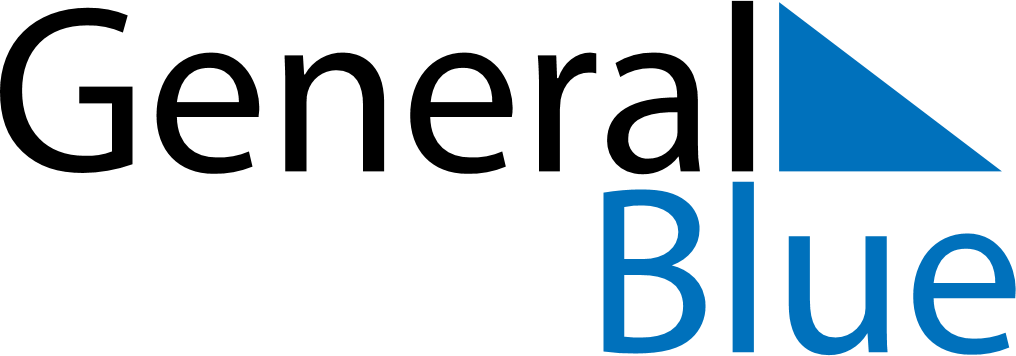 April 2024April 2024April 2024April 2024April 2024April 2024Thana Bhawan, Uttar Pradesh, IndiaThana Bhawan, Uttar Pradesh, IndiaThana Bhawan, Uttar Pradesh, IndiaThana Bhawan, Uttar Pradesh, IndiaThana Bhawan, Uttar Pradesh, IndiaThana Bhawan, Uttar Pradesh, IndiaSunday Monday Tuesday Wednesday Thursday Friday Saturday 1 2 3 4 5 6 Sunrise: 6:09 AM Sunset: 6:38 PM Daylight: 12 hours and 28 minutes. Sunrise: 6:08 AM Sunset: 6:39 PM Daylight: 12 hours and 30 minutes. Sunrise: 6:07 AM Sunset: 6:39 PM Daylight: 12 hours and 32 minutes. Sunrise: 6:06 AM Sunset: 6:40 PM Daylight: 12 hours and 34 minutes. Sunrise: 6:05 AM Sunset: 6:40 PM Daylight: 12 hours and 35 minutes. Sunrise: 6:03 AM Sunset: 6:41 PM Daylight: 12 hours and 37 minutes. 7 8 9 10 11 12 13 Sunrise: 6:02 AM Sunset: 6:42 PM Daylight: 12 hours and 39 minutes. Sunrise: 6:01 AM Sunset: 6:42 PM Daylight: 12 hours and 41 minutes. Sunrise: 6:00 AM Sunset: 6:43 PM Daylight: 12 hours and 42 minutes. Sunrise: 5:59 AM Sunset: 6:43 PM Daylight: 12 hours and 44 minutes. Sunrise: 5:58 AM Sunset: 6:44 PM Daylight: 12 hours and 46 minutes. Sunrise: 5:57 AM Sunset: 6:45 PM Daylight: 12 hours and 48 minutes. Sunrise: 5:55 AM Sunset: 6:45 PM Daylight: 12 hours and 49 minutes. 14 15 16 17 18 19 20 Sunrise: 5:54 AM Sunset: 6:46 PM Daylight: 12 hours and 51 minutes. Sunrise: 5:53 AM Sunset: 6:46 PM Daylight: 12 hours and 53 minutes. Sunrise: 5:52 AM Sunset: 6:47 PM Daylight: 12 hours and 54 minutes. Sunrise: 5:51 AM Sunset: 6:48 PM Daylight: 12 hours and 56 minutes. Sunrise: 5:50 AM Sunset: 6:48 PM Daylight: 12 hours and 58 minutes. Sunrise: 5:49 AM Sunset: 6:49 PM Daylight: 12 hours and 59 minutes. Sunrise: 5:48 AM Sunset: 6:49 PM Daylight: 13 hours and 1 minute. 21 22 23 24 25 26 27 Sunrise: 5:47 AM Sunset: 6:50 PM Daylight: 13 hours and 3 minutes. Sunrise: 5:46 AM Sunset: 6:51 PM Daylight: 13 hours and 4 minutes. Sunrise: 5:45 AM Sunset: 6:51 PM Daylight: 13 hours and 6 minutes. Sunrise: 5:44 AM Sunset: 6:52 PM Daylight: 13 hours and 7 minutes. Sunrise: 5:43 AM Sunset: 6:53 PM Daylight: 13 hours and 9 minutes. Sunrise: 5:42 AM Sunset: 6:53 PM Daylight: 13 hours and 11 minutes. Sunrise: 5:41 AM Sunset: 6:54 PM Daylight: 13 hours and 12 minutes. 28 29 30 Sunrise: 5:40 AM Sunset: 6:54 PM Daylight: 13 hours and 14 minutes. Sunrise: 5:39 AM Sunset: 6:55 PM Daylight: 13 hours and 15 minutes. Sunrise: 5:38 AM Sunset: 6:56 PM Daylight: 13 hours and 17 minutes. 